               BOSNA I HERCEGOVINA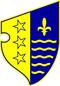 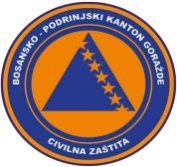                FEDERACIJA BOSNE I HERCEGOVINE               BOSANSKO-PODRINJSKI KANTON GORAŽDE                Kantonalna uprava civilne zaštiteKANTONALNI OPERATIVNI CENTARBroj:17- 40-1-4/22Goražde, 05.01.2022.godine U skladu sa članom 152. Zakona o zaštiti i spašavanju ljudi i materijalnih dobara od prirodnih i drugih nesreća ("Službene novine Federacije Bosne i Hercegovine", broj 39/03, 22/06 i 43/10) i u skladu sa članom 12.,14.,17. i 19. Pravilnika o organizovanju i funkcionisanju operativnih centara civilne zaštite ("Službene novine Federacije Bosne i Hercegovine ", broj 09/19), dostavljamo Vam:R E D O V N I   I Z V J E Š T A J Na osnovu informacija prikupljenih od osmatračke mreže iz člana 157. Zakona o zaštiti i spašavanju ljudi i materijalnih dobara od prirodnih i drugih nesreća, u posljednja 24 sata na području BPK Goražde stanje je slijedeće:	           Prema prikupljenim informacijama od strane osmatračke mreže, u posljednja 24 sata na području BPK Goražde nije bilo pojava opasnosti od prirodnih i drugih nesreća koje bi ugrožavale ljude i materijalna dobra.          	  Prema informacij dobijenoj od Urgentnog centra Kantonalne bolnice Goražde, u posljednja 24 sata primljeno je 48 pacijenata. Tri pacijenta su zadržana  u Kantonalnoj bolnici Goražde radi daljeg liječenja.            Vodastaji rijeka na području BPK Goražde su stabilni i nema opasnosti od njihovog izlijevanja iz korita.	            	            Kada je riječ o vodosnadbjevanju na području BPK Goražde, u posljednja 24 sata nije bilo prekida u snadbijevanju stanovništva vodom.	            Prema informaciji Elektrodistribucije-poslovna jedinica Goražde, u posljednja 24 sata snadbjevanje električnom energijom potrošača na području BPK Goražde bilo je uredno. 	           Prema informcijama koje smo dobili od Direkcije za ceste BPK-a Goražde, regionalni put R-448 Podkozara-Goražde-Hrenovica i R-448A Osanica-Ilovača-Prača su prohodni i saobraćaj se odvija normalno.DNEVNI IZVJEŠTAJo epidemiološkoj situaciji u vezi COVID-19 na području BPK Goražde           Zaključno sa 04.01. pod zdravstvenim nadzorom je  307 osoba sa područja BPKDana 04.01.  uzorkovan je materijala kod  48 osobe, 33 Dom zdravlja Gorazde, 9 u  Kantonalnoj  bolnici Goražde, 3 Prača, 2 Ustikolina i 1 Atrijum.Završena su testiranja i prema rezultatima 21 (dvadeset jedna) osoba je pozitivna na COVID-19 20 iz Goražda i 1 Prača.Oporavljeno je 19 (devetnaest) osoba.Zaključno sa  04.01. na području BPK   135 (stotinutridesetpet)  je   aktivno zaraženih  osoba  koronavirusom (COVID-19), oporavljeno je ukupno 2507 osoba, a 106 osoba su preminule (96 iz Goražda, 7  iz Ustikoline, 3 iz Prače).Trenutno je 12 osoba na bolničkom liječenju, 10 u Sarajevu i 2 osobe u Kantonalnoj bolnici Goražde.DOSTAVLJENO :                                                                 DEŽURNI OPERATIVAC   1.Premijerki Vlade BPK Goražde,                 			____________________2.Direktoru KUCZ BPK Goražde i 		     	                    Armin Dragolj 3. a/a.-                                                                                       odHHHHJHHHhjsdkjkfeklAdresa: ul. 1. slavne višegradske brigade 2a, 73000 Goražde, BiH   Tel: 0 38 224 027,Fax: 038 228 729,e-mail: kocbpk@gmail.comIzvještaj za dan:04.01.2022.